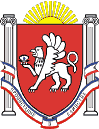 Новоандреевский сельский советСимферопольского района Республики Крым27 сессия  1 созываРЕШЕНИЕс. Новоандреевка 		        №  02/16		              от 29.02.2016 г.В соответствии с Федеральным законом от 06.10.2003 № 131- ФЗ "Об общих принципах организации местного самоуправления в Российской Федерации", Законом Республики Крым от 08.08.2014 № 54-ЗРК  «Об основах местного самоуправления в Республике Крым» Уставом муниципального образования Новоандреевское сельское поселение Симферопольского района Республики Крым с целью установления порядка подготовки, принятия и вступления в силу муниципальных правовых актов муниципального образования Новоандреевское сельское поселение Симферопольского района Республики КрымНовоандреевский сельский совет РЕШИЛ:Внести изменения в п. 4 статьи 10  Положения о муниципальных правовых актах муниципального образования Новоандреевское сельское поселение Симферопольского района Республики Крым изложив его в следующей редакции:	п. 4. «Источниками обнародования нормативных правовых актов органов  местного самоуправления Новоандреевского сельского поселения является их размещение на информационном стенде поселения, а именно на  информационном стенде администрации Новоандреевского сельского поселения (первый этаж здания администрации Новоандреевского сельского поселения, расположенного по адресу: Республика Крым, Симферопольский р-н., с. Новоандреевка, ул. Победы 36).Обнародовать настоящее решение путем размещения его на    информационном стенде администрации Новоандреевского сельского поселения (первый этаж здания администрации Новоандреевского сельского поселения, расположенного по адресу: Симферопольский р-н., с. Новоандреевка, ул. Победы 36), а также разместить его на официальном сайте Новоандреевского сельского поселения (http://novoandreevka.ru/) Решение вступает в силу с момента его обнародования.ПредседательНовоандреевского сельского совета – глава администрации Новоандреевского сельского поселения			     В.Ю. Вайсбейн